ПРОЕКТ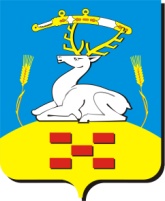 АДМИНИСТРАЦИЯ   УВЕЛЬСКОГО  МУНИЦИПАЛЬНОГО  РАЙОНА П О С Т А Н О В Л Е Н И Е“ ___ ” ____________ 2023 г.  № _____п. Увельский Челябинской областиВ соответствии со статьей 69.1 Федерального закона от 13.07.2015 г.       № 218-ФЗ «О государственной регистрации недвижимости», Федеральным законом Российской Федерации от 06.10.2003 г. №131-ФЗ «Об общих принципах организации местного самоуправления в Российской Федерации», на основании акта осмотра здания, сооружения или объекта незавершенного строительства при выявлении правообладателей ранее учтенных объектов недвижимости от 18 октября 2023 г. № 367, учитывая документы о праве собственности: XXX, руководствуясь Уставом Увельского муниципального  района,  администрация  Увельского муниципального  района ПОСТАНОВЛЯЕТ:Считать выявленным XXX XXX XXX, XXX года рождения, место рождения: XXX, паспорт гражданина Российской Федерации серия XXX номер XXX, выдан: XXX, дата выдачи: XXX, СНИЛС XXX, адрес регистрации: XXX в качестве правообладателя ранее учтенного объекта недвижимости, владеющего на праве собственности земельным участком с кадастровым номером 74:21:0216007:14, площадью 3086 кв.м., расположенным по адресу: Челябинская область, Увельский район, с.Малое Шумаково, ул. Центральная, д. 18 и в качестве правообладателя ранее учтенного объекта недвижимости, владеющего на праве общей долевой собственности жилым домом с кадастровым номером 74:21:0216007:69, площадью 69,1 кв.м, расположенным по адресу: Челябинская область, Увельский район, с.Малое Шумаково, ул. Центральная, д.18.Считать выявленной XXX XXX XXX, XXX года рождения, место рождения: XXX, паспорт гражданина Российской Федерации серия XXX номер XXX, выдан: XXX, дата выдачи: XXX, СНИЛС XXX, адрес регистрации: XXX в качестве правообладателя ранее учтенного объекта недвижимости, владеющего на праве общей долевой собственности жилым домом с кадастровым номером 74:21:0216007:69, площадью 69,1 кв.м, расположенным по адресу: Челябинская область, Увельский район, с.Малое Шумаково, ул. Центральная, д.18.Комитету по управлению имуществом Увельского муниципального района направить в орган регистрации прав заявление о внесении в Единый государственный реестр недвижимости сведений о правообладателях ранее учтенных объектов недвижимости, указанных в пунктах 1,2 настоящего постановления.Контроль исполнения настоящего постановления возложить на заместителя Главы района по земельным и имущественным отношениям – председателя комитета по земельным отношениям администрации Увельского муниципального района Карпову Н.В.Глава Увельского муниципального района                                                                            С.Г. РословАКТ ОСМОТРАздания, сооружения или объекта незавершенного строительствапри выявлении правообладателей ранее учтенныхобъектов недвижимости"18" октября 2023 г.                                                      N 367Настоящий акт составлен в результате проведенного 18 октября 2023 г. в 12 ч 00 мин________________________________________________________________________    указывается дата и время осмотра (число и месяц, год, минуты, часы)осмотра объекта недвижимости здания ____________________________________________                             указывается вид объекта недвижимости: здание,                                   сооружение, объект незавершенного                                             строительствакадастровый (или иной государственный учетный) номер 74:21:0216007:69_________ ________________________________________________________________________________,    указывается при наличии кадастровый номер или иной государственный        учетный номер (например, инвентарный) объекта недвижимостирасположенного Челябинская область, Увельский район, с.Малое Шумаково, ул.Центральная, д.18____________________________________________________________                указывается адрес объекта недвижимости (при наличии) либо                         местоположение (при отсутствии адреса)на земельном участке с кадастровым номером 74:21:0216007:14 ____________________(при наличии)расположенном Челябинская область, Увельский район, с.Малое Шумаково, ул.Центральная, д.18____________________________________________________________                указывается адрес или местоположение земельного участкакомиссией администрации Увельского муниципального района Челябинской области_________________________________________________________________________              указывается наименование органа местного самоуправления,               уполномоченного на проведение мероприятий по выявлению                правообладателей ранее учтенных объектов недвижимостив составе: Карпова Н.В. - председатель комиссии - Заместитель Главы района по земельным и имущественным отношениям - председатель комитета по земельным отношениям; Ножкина А.С. – заместитель председателя комиссии –председатель комитета по управлению имуществом Увельского муниципального района; Пазухина Е.С. – секретарь комиссии – ведущий специалист комитета по управлению имуществом Увельского муниципального района; Жеребцова А.В. – член комиссии – старший инженер отдела архитектуры и градостроительства администрации Увельского муниципального района; Мезенцев С.Н. – член комиссии – Глава Петровского сельского поселения Увельского муниципального района____________________________              приводится состав комиссии (фамилия, имя, отчество, должность ________________________________________________________________________________каждого члена комиссии (при наличии)в отсутствие_______________________________________________ лица, выявленного  в указать нужное: "в присутствии" или "в отсутствие"качестве  правообладателя указанного ранее учтенного объекта недвижимости.При   осмотре   осуществлена  фотофиксация  объекта недвижимости.  Материалы фотофиксации прилагаются.Осмотр проведен в форме визуального осмотра_______________________________                        указать нужное: "в форме визуального осмотра",                       "с применением технических средств", если осмотр                          проведен с применением технических средств,                        дополнительно указываются наименование и модель                             использованного технического средстваВ  результате   проведенного  осмотра   установлено,   что   ранее  учтенный объект недвижимости существует_______________________________________                     (указать нужное: существует, прекратил существование)Подписи членов комиссииПредседатель комиссии:         _______________		       Н.В. КарповаЗаместитель председателя:      _______________              А.С. НожкинаСекретарь комиссии:            _______________              Е.С. ПазухинаЧлены комиссии:                _______________              А.В. Жеребцова                               _______________              С.Н. МезенцевФототаблицак Акту осмотра №367 от «18» октября 2023 г. здания, с кадастровым номером 74:21:0216007:69, расположенного по адресу: Челябинская область, Увельский район, с.Малое Шумаково, ул.Центральная, д.18Фото №1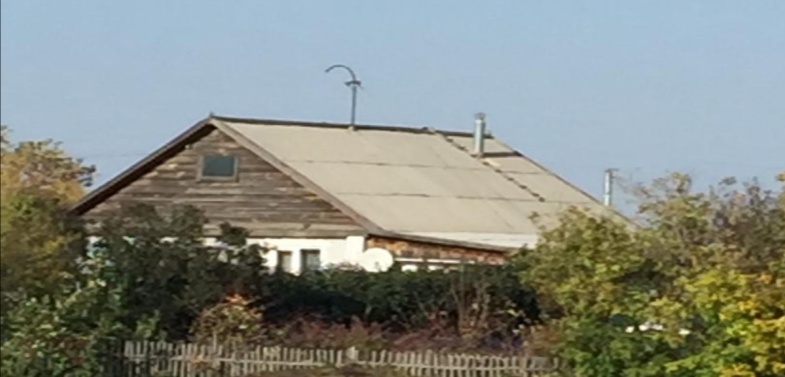 О   выявлении   правообладателяранее учтенного объекта недвижимости Приложение к постановлению администрации Увельского муниципального районаот «__»___________2023 г. №____